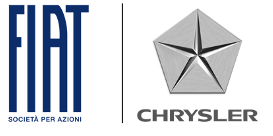 В России стартовали  продажи нового Fiat Scudo3 июня  2014 года, Москва – С 1 июня 2014 года В России стартовали продажи Fiat Scudo – автомобиля, созданного для решения широкого ряда транспортных задач и работы в различных сферах. Автомобиль предлагается как в грузовой (Cargo), так и в пассажирской версиях (Combi и Panorama). Новая модель Fiat Scudo – это синоним экономичности и производительности, что для покупателя выражается в очень низких эксплуатационных затратах на топливо, техническое обслуживание и ремонт. Модель отличается интенсивным разгоном и эластичностью на низкой скорости даже при полной загрузке. Грузовая версия новой модели - FIAT Scudo Cargo - предназначена для потребителей, для которых важна маневренность легковой модели в сочетании с вместительностью среднеразмерного коммерческого автомобиля, это:мастера, ремонтники, бригады технического обслуживания
(с мобильной мастерской или без нее)владельцы магазинов, в частности, люди, которым нужно перевозить достаточно громоздкие предметыкурьеры (экспресс-почта)сотрудники служб доставки товаров, купленных в интернет-магазинах или по телефону (поездки по городу или на комбинированных маршрутах).дистрибьюторы – для транспортировки товаров в отдаленные точки продаж со складов, портов автомобильных перевозок или логистических узлов.Грузовые модификации Fiat Scudo предлагаются в конфигурации «цельнометаллический фургон» в следующих вариантах: две колесных базы (3,00 м – короткая версия, 3,12 м – длинная версия), две длины кузова (4,80 м и 5,13 м), две высоты кузова (1,98  м и 2,29  м) и две длины багажного отсека (2,25 м и 2,58 м). Покупатели могут выбирать объем грузового отсека (5 м3, 6 м3 и 7 м3) и грузоподъемность (925 и 1125  кг). Грузоподъемность до 1 тонны особенно важна для эксплуатации автомобиля в Москве, на нем возможен въезд в центр. Автомобили для российского рынка оснащаются 120-сильным 4х-цилиндровым двигателем 2.0 MultiJet с 16 клапанами с турбо наддувом и промежуточным охлаждением воздуха, отвечающим экологическому стандарту Евро-4. Двигатель отличается гибкостью, экономичностью и приемистостью:Максимальная мощность, л.с. (кВт), при об/мин:120 (88) / 4000Макс. крутящий момент, Н∙м (кгс∙м), при об/мин: 300 (30,6) / 2000Расход топлива составляет всего 6,3 л /100 км в загородном цикле или 7,2 л/100 км в смешанном цикле. На двухлитровый турбодизель MultiJet устанавливается шестиступенчатая коробка передач.Модельная линейка пассажирских модификаций Fiat Scudo (Combi и Panorama) состоит из 4-х  версий, формируемых различными сочетаниями двух колесных баз (короткая и длинная) и двух комплектаций (Panorama Family и Panorama Executive). Первая из названных комплектаций рассчитана на большие семьи, которым нужен комфорт и стиль, характерные для минивэна, или на людей, которые в свободное время активно занимаются спортом и используют для этого крупногабаритный инвентарь. Вторая комплектация – Panorama Executive – подойдет клиентам, которые занимаются перевозкой людей (челночные рейсы при отелях и аэропортах, такси элитного класса). Обе комплектации отличаются элегантной отделкой, а также превосходной шумоизоляцией и великолепным климатическим комфортом. Автомобиль оснащен специальным потолком со световыми приборами для второго и третьего рядов сидений, а также дефлекторами на версиях, оснащенных вспомогательным задним блоком климат-контроля, который позволяет создать климатические условия для каждого ряда сидений по отдельности. Расположение задних сидений по принципу «амфитеатра» (задние сиденья установлены выше, чем передние) улучшает обзорность для задних пассажиров.Стоимость грузовой версии автомобиля с мощным и экономичным дизельным двигателем  2.0 MultiJet 120 начинается от 959 000 рублей, пассажирской версии Scudo Combi - от 1 064 000 рублей. Топовая версия Scudo Panorama Executive стоит 1 228 000 руб, что является лучшим предложением в сегменте иномарок с аналогичным двигателем. На новый модельный ряд Fiat Scudo действует субсидированная программа кредитования FIAT Finance – 6,9% годовых на 2 года при первоначальном взносе от 30%, а также целый комплекс субсидированных производителем лизинговых предложений от ведущих лизинговых провайдеров.Автомобиль отличают высокие, удлиненные блоки фар, по стилю и технологиям не уступающие фарам легковых моделей. Fiat Scudo обладает обтекаемым силуэтом, более типичным для динамичных минивэнов.  Широкие, закругленные бамперы обеспечивают защиту, снижая степень повреждений Scudo и других объектов в случае столкновения. Противотуманные фары интегрированы в бампер. Большое ветровое стекло имеет площадь 1,68 м2. Защитные боковые молдинги обеспечивают защиту кузова от мелких повреждений при эксплуатации в городских условиях.Интерьер нового FIAT ScudoНовый Fiat Scudo оснащен темно-серой панелью приборов, сочетающейся по цвету и фактуре с дверными панелями. На топовых версиях Scudo Panorama дверные панели дополнены вставками из серого велюра. На версии Panorama Family установлены современные кресла с тканевой обивкой высшего качества. Отделка вокруг ручек дверей, решеток воздуховодов и центральной части приборной панели выполнена в черном цвете (с алюминиевой полосой на версиях Panorama Executive). Удобная посадка водителяFiat Scudo отличает прекрасная обзорность, сравнимая с хэтчбеком, и комфорт, присущий седану. Ключевыми характеристиками особенностей посадки водителя в салоне, которые делают этот автомобиль комфортным для управления являются:Высокая посадка за рулем и рычаг переключения передач на передней панели.Регулировка рулевой колонки по углу наклона и вылету.Приборная панель с черным фоном поделена на 4 основные шкалы и легко читается.Управление аудиосистемой и световой аварийной сигнализацией легко доступны.Эргономичное сиденье  водителя регулируется в продольном и вертикальном направлениях, а также по углу наклона спинки - в стандартной комплектации. По желанию клиента оно может быть оснащено подлокотниками, регулировкой поясничного подпора и обогревом (обогревом также комплектуется и переднее пассажирское сиденье).На все модификации нового Fiat Scudo распространяется программа привилегированной помощи на дорогах «FIAT Top assistance», которая включает в себя гарантию на 2 года без ограничения пробега и межсервисный интервал в 20 000 км.Автомобиль адаптирован для особенностей эксплуатационных условий в России – для обеспечения «холодного пуска» модель оснащена аккумуляторной батареей увеличенной ёмкости, генератором повышенной мощности, подогревателем Webasto в стандартной комплектации. -Конец-Контакты для СМИ:Тимур Шишкин
Timur.Shishkin@hkstrategies.com 
+7 495 775 00 77Кирилл Устинов
Kirill.Ustinov@chrysler.com
+7 495 780 90 09О Компании:ЗАО «Крайслер РУC» является официальным дистрибьютором марок Jeep, Chrysler, Dodge, Fiat и Alfa Romeo в России. В компетенцию компании входят дистрибуция, маркетинг, послепродажное обслуживание, развитие дилерской сети и поставка фирменных запасных частей. Недавно образованный после слияния с   «Fiat Group» концерн «Fiat Chrysler Automobiles» включает бренды Jeep, Fiat, Alfa Romeo, Chrysler и Dodge. Новый глобальный автопроизводитель планирует активно развиваться, делает  ставку на  инновационные технологические решения и глобальный опыт по реализации важных стратегических задач. 